 363124, Республика Северная Осетия – Алания, с.Верхняя Саниба, ул. Губа Губиева, 48; тел./ факс: 8(86738) 3-57-77,http://www.ams-v-saniba.ru, e-mail:saniba.v@yandex.ru	№ 10		                                                                                         от « 30 » января  2020г.                                                           И.о.прокурора                                                    Пригородного района                                                                                       Н.Э.ТигмузовуНа Ваш протестот 27.12.2019г  № 42-2019    Администрация Верхнесанибанского сельского поселения рассмотрела Ваш протест за № 42-2019 на постановления АМС Верхнесанибанского сельского поселения Пригородного района РСО-Алания с участием старшего  помощника прокурора  А.Р.Рамазанова    Выявленные прокуратурой района нарушения устранены.  Администрацией Верхнесанибанского сельского поселения отменено постановление  от 13.06.2019 года №5 и порядок к постановлению в связи с не соответствием  к требованием действующего законодательства, и принято постановление №1 от 30.02.2020 года и порядок к постановлению в соответствии с ч.6 ст.27.1 ФЗ  «О муниципальной службе в Российской Федерации»Глава АМС                                                                                                           Верхнесанибанского сельского поселения                                                                   К.М.ДзебисовУæрæсейы ФедерациРеспубликæЦæгат Ирыстон – АланиГорæтгæрон районы Уæллаг Санибайы хъæуыбынæттон хиуынаффæйадыадминистраци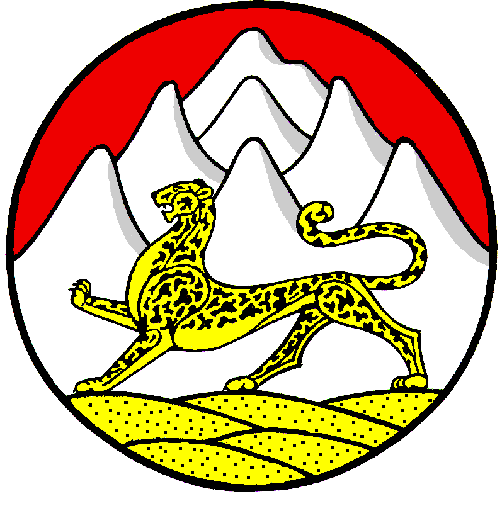 Российская ФедерацияРеспубликаСеверная Осетия – АланияАдминистрация местногосамоуправления Верхнесанибанского сельского поселения Пригородного района